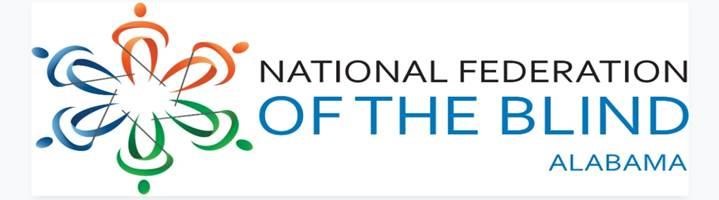 NFB of Alabama Virtual Walk-a-Thon In-Kind Donation Form Yes, I would like to help support the services of National Federation of the Blind of Alabama by providing in-kind gift card(s)/certificate(s) for the Walk-a-thon.  In-Kind Sponsorship (All donations are tax deductible.)  Please provide the gift cards/certificate(s) amounts in support of our Walk-a-thon: ____________________________________________________________________________________________________________________________________________________________ Retail Value: $___________________________ Individual or Company Name: _______________________________________ Mailing Address: ________________________________________________________________ Contact Person: ___________________________________________           Title: __________________________________  Telephone: ______________  Email Address:_________________________________________  Signature:________________________________                 Date: _____________ Thank you for supporting the mission of National Federation of the Blind of Alabama. We look forward to promoting your business as a contributor toward our Virtual walk! 